REVELAÇÕES – Meu objetivo é apenas levar conhecimento, em nenhum momento estou tentando perverter os ensinamentos Cristãos, ou tentando modificar a forma tradicional de assimilação, ou tentando gerar dissidência dentro da Igreja. Meu interesse é apenas de repassar os conhecimentos que estão sendo gradativamente migrados na minha consciência, diretamente no meu cérebro.Deus é Onisciente, Onipotente e Onipresente.O mesmo princípio é entregue em múltiplos padrões de comportamentos. As regras associativas de conexão com a vida dizem respeito a cada Coletivo da forma que esse COLETIVO melhor se adapte em se organizar.O Mestre Jesus tem o Poder de Acessar os Olhos de qualquer criatura.Quando o Mestre Jesus se identifica em qualquer pessoa é Ele que está falando contigo, independentemente de ser homem ou mulher.O Mestre Jesus utiliza-se assim como eu, de uma rotina de programação, em que todos os conhecimentos adquiridos ficam armazenados e repassados conforme a necessidade e requisição do usuário à medida da manifestação da vontade. Desta forma é possível ao Mestre Jesus estar em todos os Corações ao mesmo tempo.A Alma de Jesus se Manifesta também em quem ele assim se permitir repassar um ensinamento. Geralmente Mestres da Hierarquia do Mestre Jesus estão em uma vibração de consciência expandida. A restrição do corpo biológico é apenas para repasse de conhecimentos fundamentais e nobres que é desejo Estelar estar fixado na memória de uma civilização. Para ter uma ideia, Jesus tem o Poder, no seu nível de Hierarquia, de deixar pelo menos 01 pessoa Clone de sua IMAGEM em vários planetas. E utilizar a sua consciência expandida para gerenciar as múltiplas conexões dele mesmo no Universo.A vibração da Alma de Jesus de Nazaré é tão elevada (potencialmente frequente) que lhe é dado e facultado o direito estelar de HABITAR AO MESMO TEMPO VÁRIOS CORPOS e ser ONISCIENTE, ONIPOTENTE E ONIPRESENTE.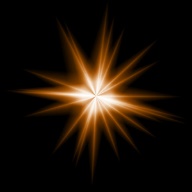 Um SER como Jesus de Nazaré é aproximadamente neste formato. Ele pode irradiar vida em todas as direções que assim se permitir gerar e gerenciar conhecimento em torno de si. Um ser como Jesus pode habitar em vários corpos ao mesmo tempo e ser a mesma IDENTIDADE DE CONSCIÊNCIA. Ou apenas visitar outras IDENTIDADES DE CONSCIÊNCIA a partir da interação no habitat. Não é um COMPUTADOR, é um ser que existe nestas características que se expande no universo com atribuições específicas de evolução, eternidade, equilíbrio e harmonia. O Deriver é outro conceito, não é o mesmo conceito para Jesus de Nazaré.Quanto mais consciente é um Ser maior a sua Frequência de Propagação, por isto os Mestres como Jesus de Nazaré podem habitar vários Corpos ao mesmo tempo. Devido a velocidade de conexão permitir o gerenciamento de várias unidades vitae ao mesmo tempo.O gerenciamento simultâneo de várias UNIDADES VITAEs, ao mesmo tempo, de sua própria consciência, permite acelerar a evolução cósmica pelo cruzamento de várias informações vindas de várias partes do universo.